W naszym przedszkolu już od najmłodszych lat uczymy dzieci, aby pamiętały o ważnych uroczystościach w życiu rodzin, czy przedszkola.       W środę – 30 września  „ Żabki” świętowały  Dzień Chłopaka. Rano dziewczynki głośno zaśpiewały wszystkim fajnym chłopakom             z naszej grupy „sto lat” , złożyły życzenia, obdarowały upominkami, mocnymi uściskami i włożyły  na głowy  przygotowane dzień wcześniej korony. Wiemy jak bardzo ważny jest ruch i sprawność fizyczna, dlatego też ten dzień był pełen sportowych konkurencji. Nasi chłopcy to uwielbiają. Wszystkie dzieci brały udział we wspólnej zabawie. Nie zabrakło tańców, śpiewów,  zabaw           z  balonami i słodkiego „co nieco”. Był to dzień pełen wrażeń, radości i dobrej zabawy, a wykonane zdjęcia będą miłym wspomnieniem tych chwil.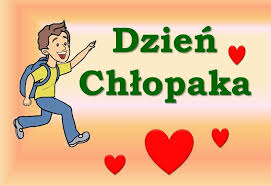 